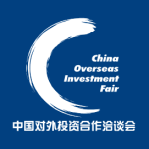 2018国际产能合作论坛暨第十届中国对外投资洽谈会2018 IICCF & 10th COIFAIR注意：请最晚于9月10日前上交此回执可于下方添加表格填写出席人员回执RSVP外洽会组委会联系方式：邮箱Email：hchen@codafair.org电话Tel: 010-68391508  传真Fax: 010-68391644外洽会组委会联系方式：邮箱Email：hchen@codafair.org电话Tel: 010-68391508  传真Fax: 010-68391644外洽会组委会联系方式：邮箱Email：hchen@codafair.org电话Tel: 010-68391508  传真Fax: 010-68391644出席单位参与内容V 墨西哥商业机会介绍及工业园区项目一对一洽谈对接 （9月15日、16日，具体时间待安排）V 墨西哥商业机会介绍及工业园区项目一对一洽谈对接 （9月15日、16日，具体时间待安排）V 墨西哥商业机会介绍及工业园区项目一对一洽谈对接 （9月15日、16日，具体时间待安排）出席人员1及活动代码职务及部门电话和手机.邮箱出席人员2及活动代码职务及部门电话和手机.邮箱主要联系人职务及部门电话和手机.邮箱